Сценарийкоррекционно – развивающего логопедическогозанятия для ребенка с РАС  5 лет.(индивидуальное).Тема: «В поисках сказки»Учитель – логопед Слётова И.И.,высшая кв. категорияЦель: Развитие познавательной деятельности: восприятия, произвольного внимания, речи, мышления в процессе общения и взаимодействия.Задачи вводно-мотивационной части:1. Установление и поддержание эмоционально-положительного контакта.2.Использование «народной» стилистики в оформлении для создания позитивных установок  на занятие, познавательную и совместную деятельность.Задачи операционно-исполнительной  части:1. Развитие общей и мелкой моторики путем сопряженных направляющих действий взрослого и ребенка (вместе покатаем клубочек, скатаем колобок, покрути прялку).2. Развитие фонематического восприятия.3.Развитие артикуляционной моторики. Побуждение к осознанным  речевым вокализациям, активизация звукокомплексов (кричи «А», скажи «Бух»).4.Стимулирование  развития памяти, зрительного и слухового внимания, наглядно-действенного мышления.Задачи оценочно-рефлексивной  части:1. Использование похвалы, положительного подкрепления (похлопай себе, погладь себя по голове, лиса скажет тебе «спасибо») для создания ситуации успеха.Оборудование.Клубок, сундук с подсветкой, народный костюм (логопед), фартук с изображением колобка  (ребенок), шишки, таз с водой, лягушка, спрятанная в сахарную вату, гофрированная труба, камешки, стаканчик, зайка (театр би-ба-бо) с погремушкой, медведь (театр би-ба-бо), лиса (театр би-ба-бо), краски, кисточка, влажные салфетки, игрушка лиса, прялка, соленое тесто.ХОД:I. Организационный момент.Л: Здравствуй, Витя. Я очень рада тебя видеть. Посмотри, пожалуйста, вот стоит волшебный сундук. Давай его откроем (открывают сундук, появляется свет). Это сундук не простой, а волшебный. Ой, что же в нем лежит? (достает клубок). Вот клубок, смотри. Держи! ( кладет клубок в руки ребенку). Покатай! (выполнение совместных действий) Молодец!Клубок мы возьмем – и сказку начнем! II. Основная часть.Л: А отправимся мы в сказку «Колобок». Ты будешь Колобком (логопед надевает на ребенка фартук с изображением колобка). А я буду его бабушкой.Л: Вот какого я колобка испекла (гладит ребенка по голове).Выполнение действий, направленных на активизацию тактильного взаимодействия:- Большие ножкиБежали по дорожке (гладит ноги).Топ-топ-топ. ( Дает команду «топни»).Маленькие ножкиБежали по дорожке (гладит ноги).Топ-топ-топ. ( Дает команду «топни»).-Ручку ручкою погладим, (логопед выполняет действия руками ребенка согласно тексту)Пальчик пальчиком потрем,Отдохнем совсем немножко,А потом опять начнем!( Дает команду « хлопни»).- Воробушки летелиНа головушку сели ( гладит голову).Л: Спрыгнул Колобок с окошка (Дает команду «прыгни»). Покатился по дорожке, которую нам клубочек показывает. Вместе мы с тобой пойдем, все мы шишки соберем. (Логопед совместно с ребенком собирает шишки и складывает в корзинку).Л: Поощрение после выполнение. Л: Ой, мы с тобой заблудились, нам надо позвать кого-нибудь. Садись, будем камешки бросать и «ау» кричать (логопед с ребенком выполняет соответствующие манипуляции).Л: А теперь камушки соберем, вдруг они кому-нибудь еще пригодятся!Л: Поощрение после выполнение. Смотри, нам навстречу бежит зайчик (логопед надевает зайку из театра би-ба-бо с погремушкой на свою руку). Где зайка, смотри?! Логопед гремит погремушкой с разных сторон тела, побуждая реагировать на звук.Л: А зайка нам дорогу указывает, куда идти дальше.Л: Вот мы и пришли к озеру. Сейчас узнаем, кто здесь живет. Бросай комочек в воду (ребенок бросает комок сахарной ваты в воду, вата тает, появляется лягушка).Л: Смотри, лягушка  решила с тобой поиграть. Прыг-прыг-прыг и на руку к тебе села. Скорее снимай ее с руки и бросай в корзинку! (На скотче заготовлены картинки лягушек. Прилепить скотч поочередно к  руке ребенка, к ноге, к животу. Ребенок снимает скотч и бросает в корзину, а логопед это оречевляет словами «Куда?», «Туда», «Это сюда» «Бух») Л:  Поощрение после выполнения.Л: А вот мы и встретили с тобой мишку - топтыжку. Любит он топать лапами. И мы потопаем.Топ-топ-топ. ( Дает команду  «топни»). А еще он любит рисовать. Давай с ним вместе порисуем.Л: Возьми в руку кисточку, обмакни в краске, а теперь положи в воду. Посмотри, вода поменяла цвет. (Ребенок совместно с логопедом макает кисточку в краску, а потом в воду.)Л: Поощрение после выполнение. III. Заключительная  часть.Л: А вот и Лисонька – лиса на нашем пути (логопед манипулирует игрушкой).Лиса: Колобок, колобок я тебя съем.Л: Не ешь нас лиса, мы тебе колобка слепим нового из теста. (Логопед совместно  с ребенком лепит колобка из соленого теста)Л: И  прялочку  тебе, Лисонька, починим. Крути, Витя, прялку. Ой, молодец! Погладь себя по голове…. (расслабляющий самомассаж). Похлопай в ладоши! Молодец! А нашей сказочке конец!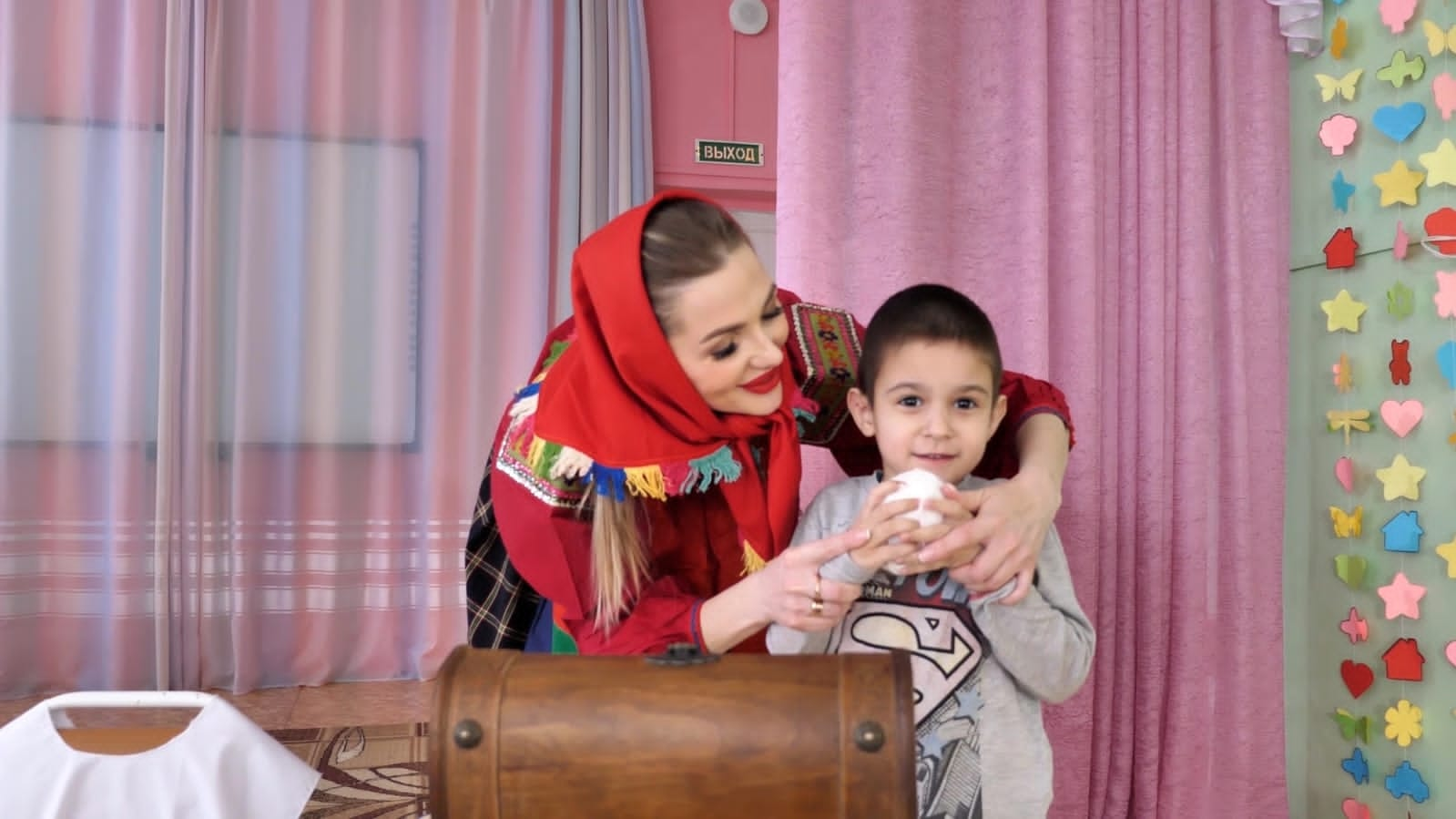 